O Lord, My God!  Open Thou The DoorA PrayerO Lord, my God!   O Lord, my God!Open Thou the door.  Open Thou the door.Provide the means.  Provide the means.Make safe the path…and guide the way…For verily Thou art…for verily Thou art…The Help in Peril…The Help in Peril…The Self-Subsisting…The Self-Subsisting…Ya Baha’u’LAbha!  Ya Baha’u’LAbha!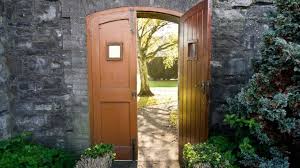 